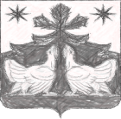 КРАСНОЯРСКИЙ КРАЙЗОТИНСКИЙ СЕЛЬСКИЙ СОВЕТ ДЕПУТАТОВТУРУХАНСКОГО РАЙОНАРЕШЕНИЕ22.12.2017 г.         		        с. Зотино                        №   53 -4         О внесении изменений и дополнений  в Решение  Зотинского сельского  Совета  депутатов  от 24.03.2011 г. № 8-3 « О Положении  о  публичных слушаниях в Зотинском  сельсовете  Туруханского района» ( в ред. от 02.10.2015  № 37-4)   На основании части 3 статьи 28 Федерального закона от 06.10.03 г. № 131-ФЗ «Об общих принципах организации местного самоуправления в Российской Федерации»,  в целях приведения в соответствии с действующим законодательством , рассмотрев  протест  Прокуратуры Туруханского района  от 15.11.2017 года № 7-02-2017,  руководствуясь статьями   5 ; 36  Устава  Зотинского сельсовета Туруханского района Красноярского края Зотинский сельский Совет депутатов РЕШИЛ:        1.Внести изменения  и дополнения  в Решение Зотинского сельского Совета депутатов от 24.03.2011 г. № 8-3 « О Положении о публичных слушаниях в  Зотинском  сельсовете  Туруханского района» (в ред. от 02.10.2015 № 37-4)       1.1. Пункт 1 части 2  статьи 1  Положения   изложить в новой редакции: «проект устава муниципального образования, а также проект муниципального правового акта о внесении изменений и дополнений в данный устав, кроме случаев, когда  в устав  муниципального образования  вносятся  изменения   в форме  точного  воспроизведения  положений  Конституции Российской федерации, федеральных законов, конституции (устава) или законов  субъектов Российской Федерации в целях приведения данного  устава в соответствии  с этими нормативными правовыми актами»;        2. Решение вступает в силу со дня, следующего за днем его официального  опубликования в периодическом печатном  издании газете « Ведомости  органов местного самоуправления Зотинского сельсовета»Глава Зотинского сельсовета	: __________________	 И. Г. Моисеева